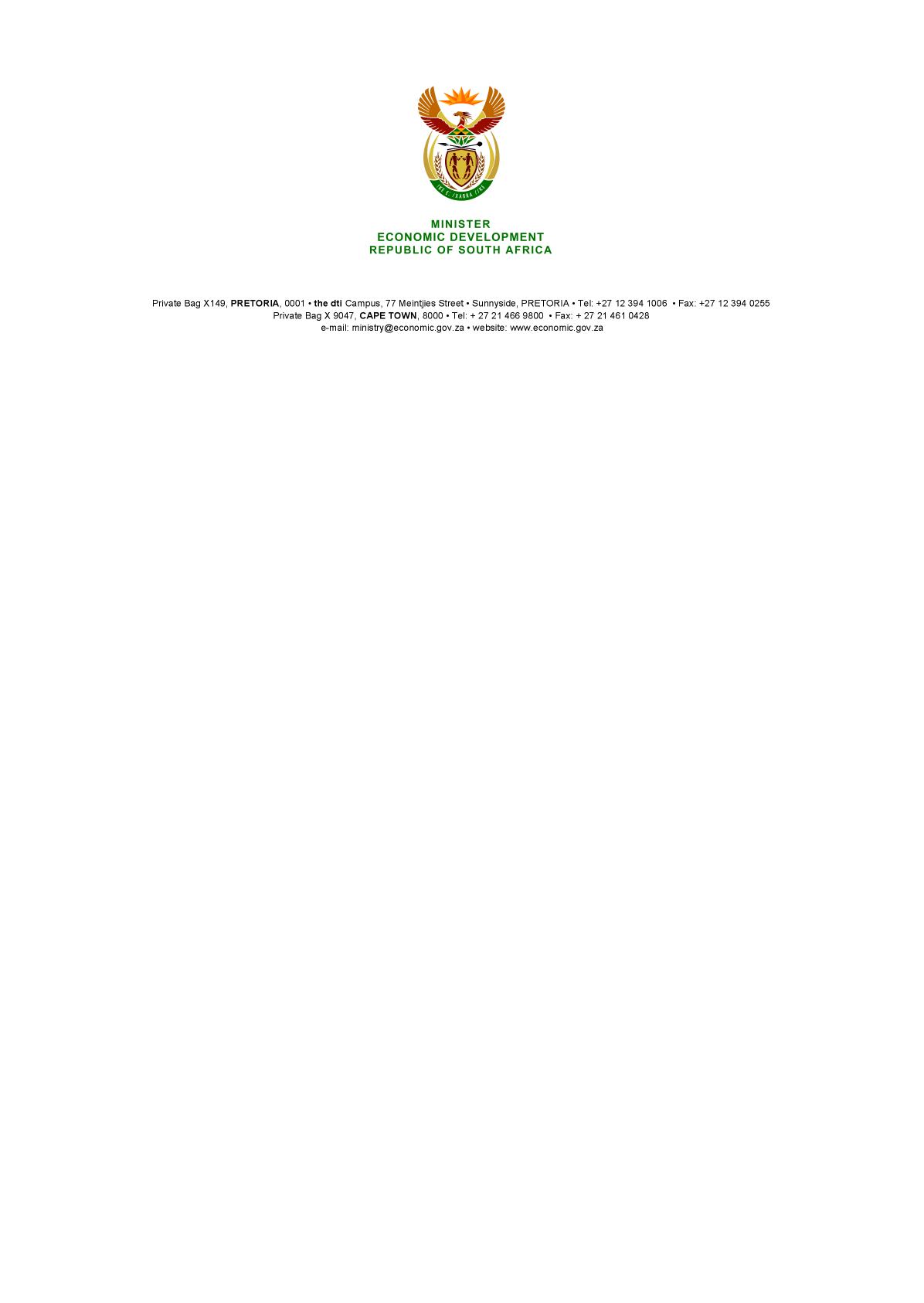 NATIONAL ASSEMBLYWRITTEN REPLYPARLIAMENTARY QUESTION 3610 DATE OF PUBLICATION: 23 November 2018   Dr M J Cardo (DA) to ask the Minister of Economic Development:What (a) number of forensic service providers did the Competition Commission appoint to assist with dawn raids since 1 April 2015, (b) is the name of each forensic service provider, (c) number of dawn raids did each service provider conduct and (d) was the cost to the Competition Commission in each case?	                        NW4181EREPLYThe Competition Act provides for the Competition Commission to enter and search premises of persons who may have information relating to an investigation in terms of the Act. These enter and search actions by the Commission are a vital part of the gathering of information on prohibited actions, including participation in cartel activities, price fixing and tender rigging and they constitute a highly specialised activity and hence trust in a service provider is essential. The Commission therefore relies on proven expertise as the results of such actions in the form of the evidence gathered that are subject to challenge and scrutiny by the courts. I have been advised that the Commission has been trying to increase the number of potential providers and has been bringing in other service providers to ensure that there is adequate expertise. Of the 12 enter and search actions that have been undertaken since 1 April 2015, three have been referred to the Tribunal for prosecution. Nine of the 12 are still under investigation by the Commission. In the case against the Furniture Removals Companies, 25 of the 30 respondents have already settled with the Commission for a total of R15 069 172. Since 2008, enter and search actions have contributed to successful cartel investigations which have resulted in R463 million in settlements and penalties imposed by the Competition Tribunal.Since 1 April 2015, there are five (5) forensic service providers that have been utilised, namely: 
Century Technical Solutions (Pty) Ltd,Exactech (Pty) Ltd,Matlama Consulting (Pty) Ltd,eCybersystems (Pty) Ltd, andItsamaya Consulting.Prior to 1 April 2015, the Commission had used the services of Exactech (Pty) Ltd, Matlama Consulting (Pty) Ltd, Cyanre, Computer LAB and Forensic Investigation Recovery Management (Pty) Ltd. Currently Century Technical and Exactect are still the preferred providers, given their expertise, but the other service providers are building their capacity.A total of 12 enter and search actions have been undertaken since 1 April 2015. Of these 12, each service provider participated in the following:Century Technical Solutions (Pty) Ltd 	- 12 of the 12 enter and search actionsExactech (Pty) Ltd				- 11 of the 12 enter and search actionsMatlama Consulting (Pty) Ltd		- 4 of the 12 enter and search actionseCybersystems (Pty) Ltd			- 3 of the 12 enter and search actions, andItsamaya Consulting			- 1 of the 12 enter and search actions.(d) The costs per enter and search action are as follows: -END-No.Enter and search actionsDate of actionService Provider/sCost to CCTotal per Raid1CC v Human Communications and Others23 September 2015Century Technical Solutions (Pty) LtdR275 700,00 R275 700.002CC v Furniture Removal Companies30 September 2015 Century Technical Solutions (Pty) Ltd R3 693 086,00R5 131 767.042CC v Furniture Removal Companies30 September 2015 Exactech (Pty) Ltd R1 309 295,70R5 131 767.042CC v Furniture Removal Companies30 September 2015 Matlama Consulting (Pty) Ltd R129 385,44R5 131 767.043CC v Totalgaz and Others14 October 2015Century Technical Solutions (Pty) LtdR397 176,00R933 417.833CC v Totalgaz and Others14 October 2015Exactech (Pty) LtdR10 486,83R933 417.833CC v Totalgaz and Others14 October 2015Matlama Consulting (Pty) Ltd R525 755,00R933 417.834CC v Glassfit and Others23 March 2016Century Technical Solutions (Pty) Ltd R2 690 273,01R4 747 743.304CC v Glassfit and Others23 March 2016Exactech (Pty) LtdR1 016 679,60R4 747 743.304CC v Glassfit and Others23 March 2016Matlama Consulting (Pty) Ltd R1 040 790,69R4 747 743.305CC v PG Bison and Sonae 31 March 2016Century Technical Solutions (Pty) Ltd R2 225 250,00R3 326 335.065CC v PG Bison and Sonae 31 March 2016Exactech (Pty) LtdR1 101 085,60R3 326 335.066CC v Mpact and Others26 May 2016Century Technical Solutions (Pty) Ltd R1 005 700,00R1 583 149.936CC v Mpact and Others26 May 2016Exactech (Pty) LtdR341 114,20R1 583 149.936CC v Mpact and Others26 May 2016Matlama Consulting (Pty) Ltd R236 335,73R1 583 149.937CC v Maersk and Others28 September 2016Century Technical Solutions (Pty) Ltd R1 917 956,00R4 130 992.547CC v Maersk and Others28 September 2016Exactech (Pty) LtdR2 213 036,54R4 130 992.548CC v Wilmar Continental Edible Oils and Fats (Pty) Ltd & Others08 December 2016Century Technical Solutions (Pty Ltd R1 619 004,00R3 017 837.088CC v Wilmar Continental Edible Oils and Fats (Pty) Ltd & Others08 December 2016Exactech (Pty) Ltd R1 398 833,08R3 017 837.089CC v Fresh Produce Market Agents23 March 2017Century Technical Solutions (Pty Ltd R3 496 379,78R8 966 439.389CC v Fresh Produce Market Agents23 March 2017Exactech (Pty) Ltd R5 470 059,60R8 966 439.3810CC v Feedlots Association of South Africa and its Members 14 June 2017Century Technical Solutions (Pty Ltd R4 504 140,00R11 574 533.6010CC v Feedlots Association of South Africa and its Members 14 June 2017Exactech (Pty) Ltd R3 693 011,60R11 574 533.6010CC v Feedlots Association of South Africa and its Members 14 June 2017eCybersystems (Pty) Ltd R3 377 382,00R11 574 533.6011CC v Automatic Sprinkler Inspection Bureau and its Members03 August 2017Century Technical Solutions (Pty Ltd R5 487 504,00R12 374 792.4911CC v Automatic Sprinkler Inspection Bureau and its Members03 August 2017Exactech (Pty) Ltd R1 975 524,00R12 374 792.4911CC v Automatic Sprinkler Inspection Bureau and its Members03 August 2017eCybersystems (Pty) Ltd R4 777 680,00R12 374 792.4911CC v Automatic Sprinkler Inspection Bureau and its Members03 August 2017Itsamaya Consulting R134 084,49R12 374 792.4912CC v Altech UEC South Africa (Pty) Ltd and Others16 November 2017Century Technical Solutions (Pty Ltd R 659 893.96R1 710 768.3412CC v Altech UEC South Africa (Pty) Ltd and Others16 November 2017Exactech (Pty) Ltd R 536 603,68R1 710 768.3412CC v Altech UEC South Africa (Pty) Ltd and Others16 November 2017eCybersystems (Pty) Ltd R514 270,70R1 710 768.34Grant Total R57 773 476.59